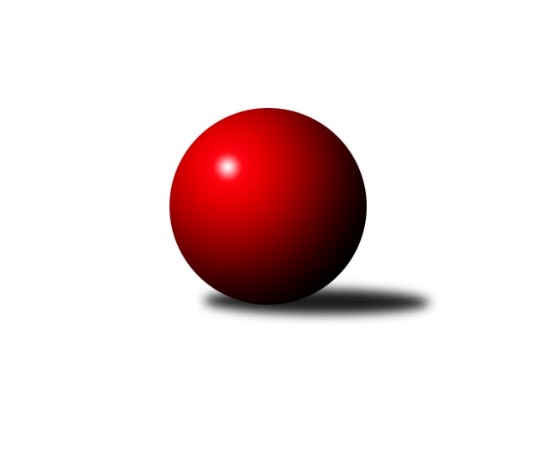 Č.8Ročník 2023/2024	12.11.2023Nejlepšího výkonu v tomto kole: 2711 dosáhlo družstvo: SKK Dubňany BJihomoravský KP1 jih 2023/2024Výsledky 8. kolaSouhrnný přehled výsledků:KK Jiskra Čejkovice	- KK Sokol Litenčice	5:3	2504:2477	6.0:6.0	10.11.TJ Sokol Vracov B	- TJ Sokol Vážany	6:2	2674:2656	7.0:5.0	10.11.TJ Lokomotiva Valtice B	- TJ Jiskra Kyjov	6:2	2488:2452	7.0:5.0	10.11.TJ Sokol Mistřín C	- SK Podlužan Prušánky C	3:5	2541:2647	5.0:7.0	10.11.SKK Dubňany B	- TJ Sokol Šanov C	7:1	2711:2625	8.0:4.0	12.11.TJ Sokol Kuchařovice	- SK Baník Ratíškovice B	2:6	2539:2637	4.0:8.0	12.11.Tabulka družstev:	1.	KK Jiskra Čejkovice	8	6	0	2	39.5 : 24.5 	49.5 : 46.5 	 2605	12	2.	SKK Dubňany B	8	5	1	2	42.5 : 21.5 	56.0 : 40.0 	 2636	11	3.	SK Podlužan Prušánky C	8	5	1	2	40.0 : 24.0 	56.0 : 40.0 	 2643	11	4.	TJ Sokol Vážany	8	5	1	2	39.0 : 25.0 	61.5 : 34.5 	 2594	11	5.	TJ Sokol Kuchařovice	8	5	0	3	35.0 : 29.0 	50.5 : 45.5 	 2579	10	6.	TJ Sokol Vracov B	8	4	0	4	32.5 : 31.5 	51.0 : 45.0 	 2528	8	7.	SK Baník Ratíškovice B	8	4	0	4	32.5 : 31.5 	50.0 : 46.0 	 2588	8	8.	TJ Jiskra Kyjov	8	4	0	4	30.0 : 34.0 	40.5 : 55.5 	 2432	8	9.	KK Sokol Litenčice	8	2	1	5	27.0 : 37.0 	40.5 : 55.5 	 2509	5	10.	TJ Sokol Šanov C	8	2	1	5	24.0 : 40.0 	42.5 : 53.5 	 2579	5	11.	TJ Lokomotiva Valtice B	8	2	0	6	19.0 : 45.0 	36.5 : 59.5 	 2468	4	12.	TJ Sokol Mistřín C	8	1	1	6	23.0 : 41.0 	41.5 : 54.5 	 2517	3Podrobné výsledky kola:	 KK Jiskra Čejkovice	2504	5:3	2477	KK Sokol Litenčice	Radoslav Holomáč	 	 182 	 193 		375 	 0:2 	 404 	 	208 	 196		Milan Kochaníček	Ludvík Vaněk	 	 209 	 250 		459 	 1:1 	 443 	 	221 	 222		Roman Blažek	Vladimír Stávek	 	 204 	 231 		435 	 1:1 	 441 	 	241 	 200		Luděk Zapletal	Zdeněk Škrobák	 	 202 	 223 		425 	 2:0 	 381 	 	192 	 189		Josef Smažinka	Jiří Fojtík	 	 185 	 212 		397 	 1:1 	 414 	 	207 	 207		David Vávra	Martin Komosný	 	 190 	 223 		413 	 1:1 	 394 	 	198 	 196		Josef Smažinkarozhodčí: Zdeněk ŠkrobákNejlepší výkon utkání: 459 - Ludvík Vaněk	 TJ Sokol Vracov B	2674	6:2	2656	TJ Sokol Vážany	Martin Pechal	 	 223 	 221 		444 	 1:1 	 463 	 	218 	 245		Radim Kroupa	Petr Bábík	 	 237 	 228 		465 	 2:0 	 418 	 	209 	 209		Jozef Kamenišťák	Jaroslav Hanuš	 	 231 	 218 		449 	 2:0 	 414 	 	210 	 204		Radek Loubal	Michal Šmýd	 	 219 	 221 		440 	 1:1 	 438 	 	220 	 218		Petr Sedláček	František Svoboda	 	 224 	 210 		434 	 1:1 	 423 	 	194 	 229		Petr Malý	Stanislav Kočí	 	 239 	 203 		442 	 0:2 	 500 	 	244 	 256		Josef Kamenišťákrozhodčí: Jiří Daněček, Vítězslav NejedlíkNejlepší výkon utkání: 500 - Josef Kamenišťák	 TJ Lokomotiva Valtice B	2488	6:2	2452	TJ Jiskra Kyjov	Markéta Strečková	 	 215 	 220 		435 	 2:0 	 401 	 	190 	 211		Václav Valenta	Jan Herzán	 	 238 	 235 		473 	 2:0 	 390 	 	180 	 210		Radek Jurčík	Jan Beneš	 	 226 	 204 		430 	 1:1 	 383 	 	173 	 210		Ludvík Kuhn *1	Martin Vaculík *2	 	 185 	 173 		358 	 0:2 	 445 	 	229 	 216		Antonín Svozil st.	Vladimír Čech	 	 203 	 213 		416 	 2:0 	 376 	 	189 	 187		Jiří Špaček	František Urbánek	 	 178 	 198 		376 	 0:2 	 457 	 	226 	 231		Antonín Svozil ml.rozhodčí: Jan Herzánstřídání: *1 od 31. hodu Jakub Vančík, *2 od 51. hodu Luděk NovotnýNejlepší výkon utkání: 473 - Jan Herzán	 TJ Sokol Mistřín C	2541	3:5	2647	SK Podlužan Prušánky C	Petr Khol	 	 217 	 253 		470 	 2:0 	 439 	 	199 	 240		Michal Pálka	Daniel Ilčík	 	 215 	 218 		433 	 1:1 	 431 	 	201 	 230		Michal Šimek	Pavel Pěček	 	 211 	 191 		402 	 1:1 	 394 	 	192 	 202		Alena Kristová	Pavel Měsíček	 	 198 	 187 		385 	 0:2 	 447 	 	210 	 237		Jiří Novotný	Radim Holešinský	 	 197 	 206 		403 	 0:2 	 467 	 	227 	 240		Pavel Flamík	Václav Luža	 	 233 	 215 		448 	 1:1 	 469 	 	211 	 258		Stanislav Zálešákrozhodčí: Václav LužaNejlepší výkon utkání: 470 - Petr Khol	 SKK Dubňany B	2711	7:1	2625	TJ Sokol Šanov C	Pavel Holomek	 	 191 	 231 		422 	 2:0 	 399 	 	188 	 211		Ivan Torony	Aleš Jurkovič	 	 234 	 249 		483 	 1:1 	 478 	 	236 	 242		Petr Bakaj ml.	Rostislav Rybárský	 	 230 	 222 		452 	 1:1 	 451 	 	214 	 237		Ladislav Kacetl	Václav Kratochvíla	 	 245 	 213 		458 	 1:1 	 457 	 	227 	 230		Petr Kesjár	Zdeněk Kratochvíla	 	 237 	 207 		444 	 2:0 	 385 	 	195 	 190		Pavel Martinek	Martin Mačák	 	 224 	 228 		452 	 1:1 	 455 	 	231 	 224		Radek Vrškarozhodčí: Pavel HolomekNejlepší výkon utkání: 483 - Aleš Jurkovič	 TJ Sokol Kuchařovice	2539	2:6	2637	SK Baník Ratíškovice B	Milan Číhal	 	 225 	 176 		401 	 0:2 	 439 	 	228 	 211		Radovan Kadlec	Jiří Ksenič	 	 237 	 186 		423 	 1:1 	 461 	 	211 	 250		Marta Beranová	Václav Starý	 	 208 	 217 		425 	 1:1 	 415 	 	196 	 219		Zdeněk Helešic	Zbyněk Kasal *1	 	 181 	 258 		439 	 1:1 	 442 	 	238 	 204		Martina Antošová	Dušan Jalůvka	 	 231 	 182 		413 	 0:2 	 455 	 	250 	 205		Josef Něnička	Roman Stříbrný	 	 201 	 237 		438 	 1:1 	 425 	 	220 	 205		Marie Kobylkovározhodčí:  Vedoucí družstevstřídání: *1 od 51. hodu Ladislav PlačekNejlepší výkon utkání: 461 - Marta BeranováPořadí jednotlivců:	jméno hráče	družstvo	celkem	plné	dorážka	chyby	poměr kuž.	Maximum	1.	Roman Blažek 	KK Sokol Litenčice	475.70	316.3	159.4	4.5	5/5	(521)	2.	Josef Kamenišťák 	TJ Sokol Vážany	471.89	312.8	159.1	5.1	6/6	(500)	3.	Václav Kratochvíla 	SKK Dubňany B	470.20	314.4	155.8	3.4	4/4	(496)	4.	Stanislav Zálešák 	SK Podlužan Prušánky C	470.13	316.6	153.5	5.6	4/5	(483)	5.	Rostislav Rybárský 	SKK Dubňany B	469.00	314.1	154.9	2.6	3/4	(495)	6.	Zdeněk Škrobák 	KK Jiskra Čejkovice	459.00	317.7	141.3	6.0	4/4	(491)	7.	Antonín Svozil  ml.	TJ Jiskra Kyjov	457.80	299.2	158.7	3.6	5/5	(478)	8.	Milan Číhal 	TJ Sokol Kuchařovice	456.75	315.9	140.8	4.5	4/4	(473)	9.	Ludvík Vaněk 	KK Jiskra Čejkovice	455.30	314.5	140.8	5.5	4/4	(477)	10.	Josef Něnička 	SK Baník Ratíškovice B	451.40	303.0	148.4	5.1	5/5	(486)	11.	Jiří Novotný 	SK Podlužan Prušánky C	449.88	303.1	146.8	3.9	4/5	(511)	12.	Petr Bábík 	TJ Sokol Vracov B	446.31	297.5	148.8	5.4	4/5	(467)	13.	Michal Pálka 	SK Podlužan Prušánky C	446.30	298.8	147.5	7.9	5/5	(492)	14.	Martin Mačák 	SKK Dubňany B	444.67	307.7	137.0	6.9	3/4	(467)	15.	Radek Vrška 	TJ Sokol Šanov C	444.44	300.3	144.1	3.6	6/6	(477)	16.	Dušan Jalůvka 	TJ Sokol Kuchařovice	444.40	312.1	132.4	6.2	4/4	(482)	17.	Radovan Kadlec 	SK Baník Ratíškovice B	443.69	311.3	132.4	6.3	4/5	(482)	18.	Jan Herzán 	TJ Lokomotiva Valtice B	443.60	307.8	135.8	5.5	5/5	(473)	19.	Vladislav Kozák 	TJ Sokol Mistřín C	443.11	313.4	129.7	4.6	3/4	(473)	20.	Pavel Flamík 	SK Podlužan Prušánky C	441.90	299.9	142.1	7.4	5/5	(490)	21.	Radim Kroupa 	TJ Sokol Vážany	440.67	314.1	126.6	6.6	5/6	(472)	22.	Michal Šmýd 	TJ Sokol Vracov B	437.70	304.4	133.3	6.6	5/5	(477)	23.	Marta Beranová 	SK Baník Ratíškovice B	437.00	297.4	139.6	4.7	5/5	(470)	24.	Václav Starý 	TJ Sokol Kuchařovice	436.67	301.5	135.2	7.5	3/4	(471)	25.	Petr Sedláček 	TJ Sokol Vážany	436.50	297.4	139.1	3.8	6/6	(481)	26.	Petr Malý 	TJ Sokol Vážany	433.11	296.3	136.8	4.6	6/6	(474)	27.	Michal Šimek 	SK Podlužan Prušánky C	433.07	300.2	132.9	6.1	5/5	(485)	28.	Zdeněk Kratochvíla 	SKK Dubňany B	433.00	299.3	133.7	4.4	4/4	(457)	29.	Zdeněk Helešic 	SK Baník Ratíškovice B	431.40	304.4	127.1	8.4	5/5	(479)	30.	Tomáš Mrkávek 	KK Jiskra Čejkovice	429.88	304.8	125.1	10.8	4/4	(458)	31.	Jozef Kamenišťák 	TJ Sokol Vážany	428.67	301.3	127.4	8.6	5/6	(461)	32.	Pavel Martinek 	TJ Sokol Šanov C	428.61	291.8	136.8	7.1	6/6	(499)	33.	Aleš Jurkovič 	SKK Dubňany B	427.17	298.9	128.3	12.8	4/4	(483)	34.	Ladislav Teplík 	SKK Dubňany B	426.33	295.4	130.9	7.2	3/4	(446)	35.	Pavel Dolinajec 	KK Jiskra Čejkovice	425.83	292.5	133.3	8.5	4/4	(456)	36.	Ladislav Kacetl 	TJ Sokol Šanov C	425.78	296.0	129.8	6.9	6/6	(477)	37.	Petr Khol 	TJ Sokol Mistřín C	425.08	299.8	125.3	9.4	3/4	(470)	38.	Zbyněk Kasal 	TJ Sokol Kuchařovice	422.67	306.3	116.3	11.3	3/4	(450)	39.	Milan Kochaníček 	KK Sokol Litenčice	422.25	294.2	128.1	7.3	4/5	(476)	40.	Radim Holešinský 	TJ Sokol Mistřín C	422.08	293.7	128.4	5.9	4/4	(452)	41.	Petr Blecha 	TJ Sokol Šanov C	421.75	293.4	128.3	8.9	4/6	(462)	42.	Pavel Pěček 	TJ Sokol Mistřín C	418.42	298.5	119.9	11.0	4/4	(428)	43.	Eduard Jung 	TJ Lokomotiva Valtice B	418.27	291.1	127.2	10.5	5/5	(461)	44.	Pavel Měsíček 	TJ Sokol Mistřín C	417.89	292.8	125.1	8.8	3/4	(446)	45.	David Vávra 	KK Sokol Litenčice	416.73	290.5	126.2	7.9	5/5	(429)	46.	Daniel Ilčík 	TJ Sokol Mistřín C	415.92	293.8	122.1	10.2	4/4	(477)	47.	Radek Loubal 	TJ Sokol Vážany	415.83	291.5	124.3	9.4	4/6	(439)	48.	Jaroslav Hanuš 	TJ Sokol Vracov B	415.80	280.0	135.8	8.3	5/5	(472)	49.	Václav Valenta 	TJ Jiskra Kyjov	415.70	282.5	133.3	5.5	5/5	(428)	50.	Antonín Svozil  st.	TJ Jiskra Kyjov	414.00	286.7	127.4	9.5	5/5	(449)	51.	Ladislav Plaček 	TJ Sokol Kuchařovice	412.33	299.8	112.5	11.8	3/4	(422)	52.	Jiří Ksenič 	TJ Sokol Kuchařovice	411.22	285.4	125.8	5.2	3/4	(452)	53.	Pavel Antoš 	SKK Dubňany B	410.83	287.8	123.0	8.0	3/4	(416)	54.	Ivan Torony 	TJ Sokol Šanov C	410.33	290.5	119.8	10.6	6/6	(469)	55.	Zdeněk Sedláček 	TJ Sokol Mistřín C	410.00	300.5	109.5	10.8	3/4	(438)	56.	František Urbánek 	TJ Lokomotiva Valtice B	406.13	289.3	116.9	11.8	4/5	(422)	57.	Martina Pechalová 	TJ Sokol Vracov B	403.33	294.5	108.8	10.8	4/5	(442)	58.	Radoslav Holomáč 	KK Jiskra Čejkovice	399.00	284.0	115.0	13.8	4/4	(441)	59.	Jiří Špaček 	TJ Jiskra Kyjov	393.05	278.7	114.4	12.5	5/5	(425)	60.	Radek Jurčík 	TJ Jiskra Kyjov	383.15	272.3	110.9	12.2	5/5	(406)	61.	Ludvík Kuhn 	TJ Jiskra Kyjov	364.56	273.5	91.1	15.9	4/5	(431)		Zdeněk Klečka 	SK Podlužan Prušánky C	482.50	336.5	146.0	6.0	1/5	(491)		Petr Kesjár 	TJ Sokol Šanov C	482.33	318.3	164.0	4.7	3/6	(516)		Anna Poláchová 	SK Podlužan Prušánky C	467.00	326.0	141.0	6.0	1/5	(467)		Tomáš Slížek 	SK Podlužan Prušánky C	462.00	314.0	148.0	8.0	1/5	(462)		Jitka Šimková 	SK Podlužan Prušánky C	460.50	302.0	158.5	5.0	2/5	(520)		Marek Strečko 	TJ Lokomotiva Valtice B	453.00	313.0	140.0	5.0	1/5	(453)		Martin Komosný 	KK Jiskra Čejkovice	452.20	301.5	150.7	5.9	2/4	(472)		Petr Bakaj  ml.	TJ Sokol Šanov C	448.50	313.8	134.7	6.7	3/6	(478)		Martina Antošová 	SK Baník Ratíškovice B	443.00	311.5	131.5	9.5	2/5	(444)		Zdeněk Musil 	TJ Lokomotiva Valtice B	441.00	294.0	147.0	2.0	1/5	(441)		Luděk Vacenovský 	SK Baník Ratíškovice B	437.83	300.6	137.3	5.1	3/5	(475)		Karel Nahodil 	TJ Sokol Kuchařovice	435.63	303.0	132.6	11.3	2/4	(474)		Vladimír Stávek 	KK Jiskra Čejkovice	435.10	300.6	134.5	3.2	2/4	(459)		Marie Kobylková 	SK Baník Ratíškovice B	433.50	302.0	131.5	8.3	2/5	(464)		Václav Luža 	TJ Sokol Mistřín C	431.75	306.5	125.3	11.5	2/4	(448)		Roman Stříbrný 	TJ Sokol Kuchařovice	431.75	313.8	118.0	11.3	2/4	(438)		Miroslav Bahula 	TJ Sokol Vracov B	431.33	303.9	127.4	7.3	3/5	(460)		Jaroslav Konečný 	TJ Sokol Vracov B	428.75	299.8	129.0	6.5	2/5	(437)		František Svoboda 	TJ Sokol Vracov B	428.50	297.0	131.5	7.8	3/5	(447)		Alena Kristová 	SK Podlužan Prušánky C	426.83	300.5	126.3	6.7	3/5	(465)		Markéta Strečková 	TJ Lokomotiva Valtice B	423.00	306.3	116.7	9.7	3/5	(435)		Jakub Cizler 	TJ Sokol Mistřín C	421.00	268.0	153.0	5.0	1/4	(421)		Luděk Zapletal 	KK Sokol Litenčice	416.17	292.5	123.7	9.5	3/5	(441)		Pavel Holomek 	SKK Dubňany B	414.00	296.3	117.7	9.0	1/4	(422)		Jan Beneš 	TJ Lokomotiva Valtice B	412.33	295.7	116.7	11.6	3/5	(430)		Filip Benada 	SK Podlužan Prušánky C	412.00	295.0	117.0	7.0	1/5	(412)		Miroslava Štěrbová 	KK Sokol Litenčice	411.89	290.3	121.6	10.3	3/5	(433)		Jaroslav Šindelář 	TJ Sokol Šanov C	411.75	283.3	128.5	8.5	2/6	(455)		Vladimír Čech 	TJ Lokomotiva Valtice B	411.67	282.8	128.9	9.3	3/5	(453)		Jarmila Bábíčková 	SK Baník Ratíškovice B	411.50	283.5	128.0	8.8	2/5	(425)		Stanislav Kočí 	TJ Sokol Vracov B	411.00	286.0	125.0	6.0	3/5	(442)		Lenka Štěrbová 	KK Sokol Litenčice	410.50	287.6	122.9	8.5	3/5	(432)		Radek Šeďa 	SK Podlužan Prušánky C	408.00	296.0	112.0	11.0	1/5	(408)		Martin Pechal 	TJ Sokol Vracov B	403.50	285.0	118.5	11.7	2/5	(445)		Zdeněk Hosaja 	SK Podlužan Prušánky C	402.00	280.0	122.0	8.0	1/5	(402)		Martin Vaculík 	TJ Lokomotiva Valtice B	397.17	284.3	112.8	13.8	3/5	(429)		Dan Schüler 	SK Baník Ratíškovice B	397.00	282.5	114.5	10.0	2/5	(422)		Jiří Fojtík 	KK Jiskra Čejkovice	397.00	289.0	108.0	14.0	1/4	(397)		Dušan Zahradník 	TJ Sokol Vážany	395.00	272.0	123.0	4.0	1/6	(395)		Milan Štěrba 	KK Sokol Litenčice	391.00	283.5	107.5	13.5	2/5	(394)		Luděk Novotný 	TJ Lokomotiva Valtice B	390.00	257.0	133.0	10.0	1/5	(390)		Jiří Michalčík 	TJ Lokomotiva Valtice B	390.00	283.0	107.0	16.0	1/5	(390)		Josef Smažinka 	KK Sokol Litenčice	389.33	272.5	116.8	9.7	3/5	(412)		Jan Kovář 	TJ Sokol Vážany	387.50	272.5	115.0	14.5	2/6	(427)		Kateřina Kravicová 	KK Sokol Litenčice	387.00	274.0	113.0	10.5	2/5	(388)		Jan Žurman 	KK Sokol Litenčice	381.33	271.7	109.7	11.0	1/5	(387)		Josef Smažinka 	KK Sokol Litenčice	381.00	283.0	98.0	15.0	1/5	(381)		Zbyněk Škoda 	TJ Lokomotiva Valtice B	376.00	267.0	109.0	18.0	1/5	(376)		Hana Majzlíková 	KK Jiskra Čejkovice	361.00	263.0	98.0	17.0	1/4	(361)		František Hél 	TJ Sokol Šanov C	353.00	251.0	102.0	13.0	1/6	(353)		Robert Gecs 	TJ Lokomotiva Valtice B	319.00	248.0	71.0	18.0	1/5	(319)Sportovně technické informace:Starty náhradníků:registrační číslo	jméno a příjmení 	datum startu 	družstvo	číslo startu26970	Martina Antošová	12.11.2023	SK Baník Ratíškovice B	2x26714	Jakub Vančík	10.11.2023	TJ Jiskra Kyjov	1x
Hráči dopsaní na soupisku:registrační číslo	jméno a příjmení 	datum startu 	družstvo	Program dalšího kola:9. kolo15.11.2023	st	18:00	TJ Sokol Vážany - TJ Sokol Mistřín C	17.11.2023	pá	17:00	KK Sokol Litenčice - SKK Dubňany B	17.11.2023	pá	18:00	SK Podlužan Prušánky C - TJ Sokol Kuchařovice	17.11.2023	pá	18:00	SK Baník Ratíškovice B - TJ Lokomotiva Valtice B	18.11.2023	so	16:00	TJ Sokol Šanov C - TJ Sokol Vracov B	19.11.2023	ne	9:00	TJ Jiskra Kyjov - KK Jiskra Čejkovice	Nejlepší šestka kola - absolutněNejlepší šestka kola - absolutněNejlepší šestka kola - absolutněNejlepší šestka kola - absolutněNejlepší šestka kola - dle průměru kuželenNejlepší šestka kola - dle průměru kuželenNejlepší šestka kola - dle průměru kuželenNejlepší šestka kola - dle průměru kuželenNejlepší šestka kola - dle průměru kuželenPočetJménoNázev týmuVýkonPočetJménoNázev týmuPrůměr (%)Výkon3xJosef KamenišťákVážany5001xJan HerzánValtice B113.954731xAleš JurkovičDubňany B4833xJosef KamenišťákVážany113.785001xPetr Bakaj ml.Šanov C4781xAleš JurkovičDubňany B110.954831xJan HerzánValtice B4733xAntonín Svozil ml.Kyjov110.094571xPetr KholMistřín C4701xPetr Bakaj ml.Šanov C109.84783xStanislav ZálešákPrušánky C4693xLudvík VaněkČejkovice109.71459